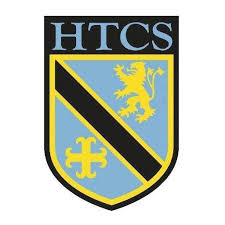 Mathematics Faculty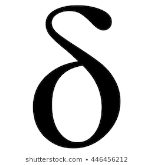 Year 7 Summer Term 2 - Delta SchemeUnit 11 Overview - Measurement and TransformationsTopicKey IdeasProgressProgressProgressTopicKey IdeasRAGMeasurement and Transformations I can identify parallel and perpendicular linesMeasurement and Transformations I can identify quadrilaterals by their angle and symmetry propertiesMeasurement and Transformations I can reflect shapes in the axes and lines parallel to the axesMeasurement and Transformations I can rotate shapes on a gridMeasurement and Transformations I can translate shapes using vectorsMeasurement and Transformations I can enlarge shapes by a positive whole number scale factor and a fractional scale factorMeasurement and Transformations I can describe transformationsMeasurement and Transformations I can construct plans and elevationsLessonLearning FocusAssessmentKey Words1Identifying parallel and perpendicular lines (CM clips 231 & 232)Formative assessment strategies e.g. MWBs, whole class questioning, Diagnostic Questions, SLOP time with self-assessment, Live Marking etc. Assessment is also supported with our use of ILOs, which alternate between Basic Skills Checks one week and then a more individual ILO the following set through Century and Corbettmaths (see learning focus). Finally, every unit is assessed half-termly as part of our Assessment Calendar in Mathematics.parallel, perpendicular2Identifying quadrilaterals by their angle and symmetry properties (CM clip 2)Formative assessment strategies e.g. MWBs, whole class questioning, Diagnostic Questions, SLOP time with self-assessment, Live Marking etc. Assessment is also supported with our use of ILOs, which alternate between Basic Skills Checks one week and then a more individual ILO the following set through Century and Corbettmaths (see learning focus). Finally, every unit is assessed half-termly as part of our Assessment Calendar in Mathematics.quadrilateral, square, rectangle, parallelogram, kite, trapezium, angle, symmetry3Reflecting shapes in the axes and lines parallel to the axes (CM clip 272)Formative assessment strategies e.g. MWBs, whole class questioning, Diagnostic Questions, SLOP time with self-assessment, Live Marking etc. Assessment is also supported with our use of ILOs, which alternate between Basic Skills Checks one week and then a more individual ILO the following set through Century and Corbettmaths (see learning focus). Finally, every unit is assessed half-termly as part of our Assessment Calendar in Mathematics.reflect, axis, line, horizontal, vertical, parallel4Rotating shapes on a grid (CM clip 275)Formative assessment strategies e.g. MWBs, whole class questioning, Diagnostic Questions, SLOP time with self-assessment, Live Marking etc. Assessment is also supported with our use of ILOs, which alternate between Basic Skills Checks one week and then a more individual ILO the following set through Century and Corbettmaths (see learning focus). Finally, every unit is assessed half-termly as part of our Assessment Calendar in Mathematics.rotation, point, direction, (anti)clockwise, degree, centre, axis5Translating shapes using vectors (CM clip 325)Formative assessment strategies e.g. MWBs, whole class questioning, Diagnostic Questions, SLOP time with self-assessment, Live Marking etc. Assessment is also supported with our use of ILOs, which alternate between Basic Skills Checks one week and then a more individual ILO the following set through Century and Corbettmaths (see learning focus). Finally, every unit is assessed half-termly as part of our Assessment Calendar in Mathematics.translate, direction, vector6Enlarging shapes by a positive and a fractional scale factor (CM clip 104 and 107)Formative assessment strategies e.g. MWBs, whole class questioning, Diagnostic Questions, SLOP time with self-assessment, Live Marking etc. Assessment is also supported with our use of ILOs, which alternate between Basic Skills Checks one week and then a more individual ILO the following set through Century and Corbettmaths (see learning focus). Finally, every unit is assessed half-termly as part of our Assessment Calendar in Mathematics.enlarge, scale factor, positive, fractional7Describing transformations(CM clips 105, 273, 275 & 326)Formative assessment strategies e.g. MWBs, whole class questioning, Diagnostic Questions, SLOP time with self-assessment, Live Marking etc. Assessment is also supported with our use of ILOs, which alternate between Basic Skills Checks one week and then a more individual ILO the following set through Century and Corbettmaths (see learning focus). Finally, every unit is assessed half-termly as part of our Assessment Calendar in Mathematics.transformation, reflection, rotation, direction, angle, translation, vector, enlargement, scale factor, centre8Constructing plans and elevations (CM clip 354)Formative assessment strategies e.g. MWBs, whole class questioning, Diagnostic Questions, SLOP time with self-assessment, Live Marking etc. Assessment is also supported with our use of ILOs, which alternate between Basic Skills Checks one week and then a more individual ILO the following set through Century and Corbettmaths (see learning focus). Finally, every unit is assessed half-termly as part of our Assessment Calendar in Mathematics.construct, plan, view, elevation, 2D, 3D